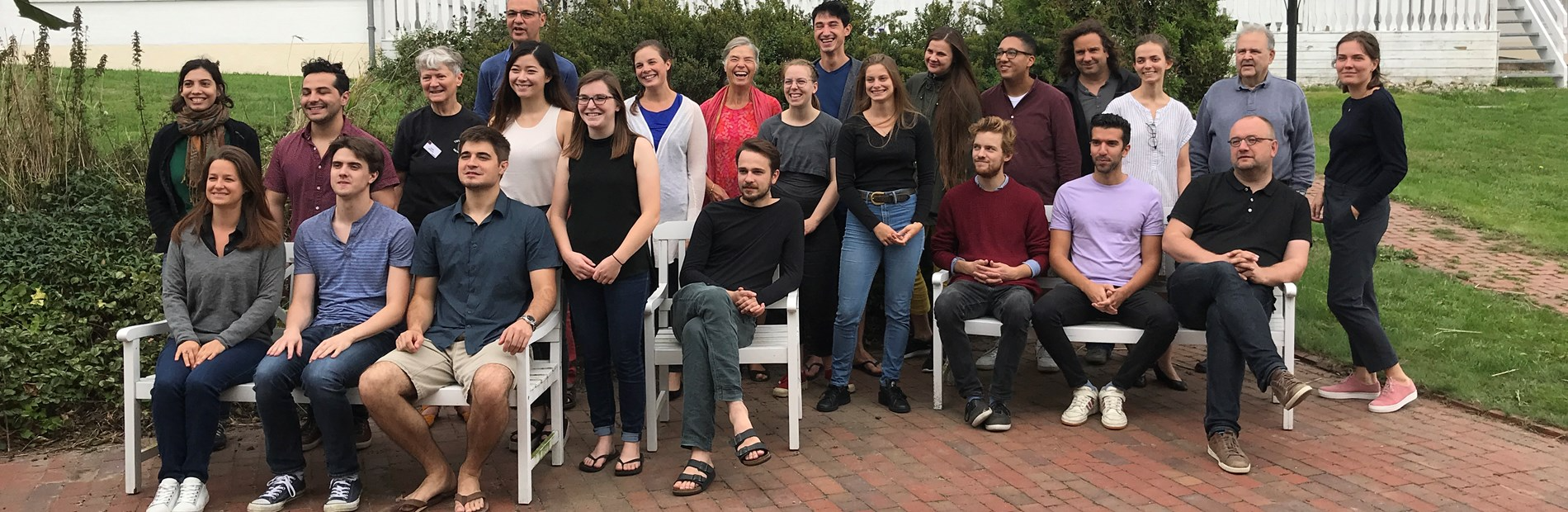 Torsdag d. 22. august kl. 19,30   Viborg MusiksalThy Kammermusikfestival​      Antonín Dvorák              Klaverkvartet i Es-Dur (1889)                                                  	klaver: Monika Darzinkeviciute, violin:Ann Yu, bratsch: Cassia Drake, cello: Justus Grimm      Nicklas Schmidt             Strings of Glass - klavertrio (2004)klaver:Daniel Blumenthal, violin: Ann Yu, cello: Justus Grimm       Maurice Ravel                 Klavertrio (1914)                                    klaver: Daniel Blumenthal, violin: Nicolas Dupont, cello: Mikko PabloAntonín Dvorák: Læs om Dvoráks klaverkvartet: http://www.antonin-dvorak.cz/en/piano-quartet2Lyt til Dvoráks kvartet: https://www.youtube.com/watch?v=ueEXgNtc3iQNicklas Schmidt:Lyt til Schmidt: https://soundcloud.com/nicklas-schmidt/sets/chamber-musicMaurice Ravel:                          	Læs om Ravels trio: https://en.wikipedia.org/wiki/Piano_Trio_(Ravel)	Lyt til Ravels trio: https://www.youtube.com/watch?v=xFfoTqQbjA4